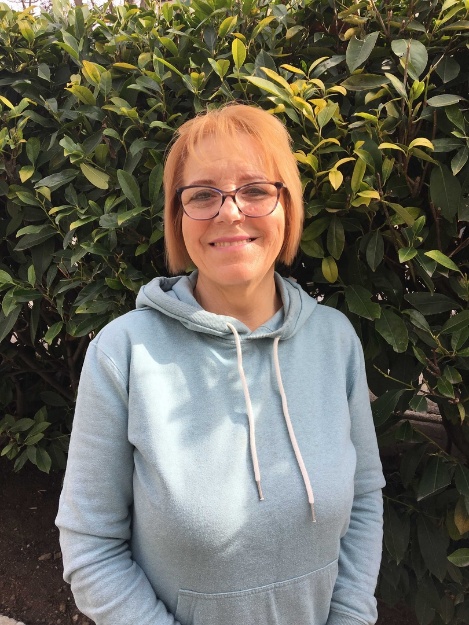    Древетняк Инна ПетровнаРодилась 1 августа  1949 года. Закончила Ялтинское педагогическое училище по специальности « Воспитатель дошкольного учреждения», в 1982 г. 	Начала педагогическую деятельность в детском саду №126, г. Севастополя. Затем работала в различных севастопольских дошкольных учреждениях: детских садах  №31, №49.  В 2005 г. Ушла на заслуженную пенсию. Педагогический стаж  более 20 лет. С  23 июня 2016  года работает в ГКУ ЦПДОБР «Наш дом».  В 2017г прошла курсы повышения квалификации воспитателей «Активные методы обучения».  В 2018 г. прошла обучение педагогических работников «Навыки оказания первой помощи»  В 2019г. переподготовку с присвоением квалификации « Педагог дополнительного образования». Занимает активную жизненную позицию. Основным направлением в работе с воспитанниками является «духовно-нравственное воспитание». Ведет здоровый образ жизни и приобщает к нему воспитанников.Древетняк И.П. за плодотворную творческую работу, профессиональное мастерство была награждена грамотой учреждения в 2018 году и  в 2019 году от директора ДТСЗН г. Севастополя объявлена  благодарность за добросовестный труд в сфере социальной защиты. 